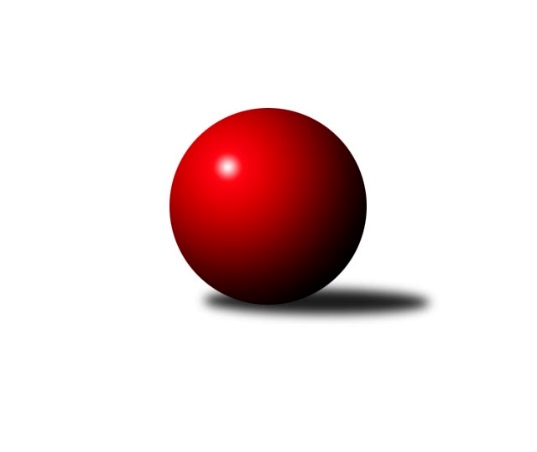 Č.4Ročník 2022/2023	6.6.2024 Krajský přebor Libereckého kraje 2022/2023Statistika 4. kolaTabulka družstev:		družstvo	záp	výh	rem	proh	skore	sety	průměr	body	plné	dorážka	chyby	1.	OK Mikulášovice	4	4	0	0	23.0 : 1.0 	(29.0 : 3.0)	1673	8	1174	499	29.8	2.	TJ Kovostroj Děčín B	4	4	0	0	22.0 : 2.0 	(24.0 : 8.0)	1633	8	1138	496	29.8	3.	TJ Lokomotiva Liberec B	4	3	0	1	15.0 : 9.0 	(16.0 : 16.0)	1679	6	1161	518	24.5	4.	TJ Kuželky Česká Lípa B	4	3	0	1	14.0 : 10.0 	(17.0 : 15.0)	1670	6	1178	492	36.3	5.	TJ Doksy A	3	2	0	1	12.0 : 6.0 	(17.0 : 7.0)	1695	4	1163	532	21.3	6.	TJ Spartak Chrastava	3	2	0	1	11.0 : 7.0 	(15.5 : 8.5)	1654	4	1151	503	33.7	7.	SK Šluknov B	4	2	0	2	15.0 : 9.0 	(17.5 : 14.5)	1617	4	1114	504	25.5	8.	TJ Doksy B	4	2	0	2	11.5 : 12.5 	(16.0 : 16.0)	1522	4	1099	423	53.3	9.	TJ Kuželky Česká Lípa C	4	2	0	2	9.0 : 15.0 	(11.0 : 21.0)	1449	4	1044	405	59.8	10.	TJ Bižuterie Jablonec n.N. A	2	1	0	1	6.0 : 6.0 	(8.0 : 8.0)	1653	2	1173	480	29.5	11.	TJ Sokol Blíževedly	4	1	0	3	6.5 : 17.5 	(9.0 : 23.0)	1564	2	1110	454	41	12.	SK Skalice C	4	0	0	4	5.0 : 19.0 	(10.0 : 22.0)	1423	0	1031	391	64.8	13.	SK Skalice B	4	0	0	4	4.0 : 20.0 	(9.0 : 23.0)	1463	0	1065	398	56.3	14.	TJ Bižuterie Jablonec n.N. B	4	0	0	4	2.0 : 22.0 	(9.0 : 23.0)	1530	0	1082	448	44.8Tabulka doma:		družstvo	záp	výh	rem	proh	skore	sety	průměr	body	maximum	minimum	1.	OK Mikulášovice	3	3	0	0	17.0 : 1.0 	(22.0 : 2.0)	1684	6	1744	1601	2.	TJ Kuželky Česká Lípa B	3	3	0	0	14.0 : 4.0 	(15.0 : 9.0)	1709	6	1741	1672	3.	TJ Kovostroj Děčín B	2	2	0	0	12.0 : 0.0 	(11.0 : 5.0)	1708	4	1763	1653	4.	TJ Doksy A	2	2	0	0	10.0 : 2.0 	(13.0 : 3.0)	1623	4	1638	1607	5.	TJ Doksy B	3	2	0	1	10.0 : 8.0 	(13.0 : 11.0)	1485	4	1648	1387	6.	SK Šluknov B	4	2	0	2	15.0 : 9.0 	(17.5 : 14.5)	1617	4	1672	1589	7.	TJ Spartak Chrastava	1	1	0	0	5.0 : 1.0 	(6.0 : 2.0)	1655	2	1655	1655	8.	TJ Sokol Blíževedly	1	1	0	0	4.5 : 1.5 	(5.0 : 3.0)	1660	2	1660	1660	9.	TJ Lokomotiva Liberec B	1	1	0	0	4.0 : 2.0 	(4.0 : 4.0)	1812	2	1812	1812	10.	TJ Kuželky Česká Lípa C	2	1	0	1	5.0 : 7.0 	(6.0 : 10.0)	1507	2	1528	1485	11.	TJ Bižuterie Jablonec n.N. A	0	0	0	0	0.0 : 0.0 	(0.0 : 0.0)	0	0	0	0	12.	SK Skalice B	1	0	0	1	2.0 : 4.0 	(3.0 : 5.0)	1502	0	1502	1502	13.	SK Skalice C	1	0	0	1	0.0 : 6.0 	(1.0 : 7.0)	1451	0	1451	1451	14.	TJ Bižuterie Jablonec n.N. B	2	0	0	2	1.0 : 11.0 	(5.0 : 11.0)	1551	0	1561	1541Tabulka venku:		družstvo	záp	výh	rem	proh	skore	sety	průměr	body	maximum	minimum	1.	TJ Kovostroj Děčín B	2	2	0	0	10.0 : 2.0 	(13.0 : 3.0)	1596	4	1620	1572	2.	TJ Lokomotiva Liberec B	3	2	0	1	11.0 : 7.0 	(12.0 : 12.0)	1635	4	1656	1605	3.	OK Mikulášovice	1	1	0	0	6.0 : 0.0 	(7.0 : 1.0)	1662	2	1662	1662	4.	TJ Spartak Chrastava	2	1	0	1	6.0 : 6.0 	(9.5 : 6.5)	1654	2	1654	1653	5.	TJ Bižuterie Jablonec n.N. A	2	1	0	1	6.0 : 6.0 	(8.0 : 8.0)	1653	2	1659	1646	6.	TJ Kuželky Česká Lípa C	2	1	0	1	4.0 : 8.0 	(5.0 : 11.0)	1420	2	1542	1297	7.	SK Šluknov B	0	0	0	0	0.0 : 0.0 	(0.0 : 0.0)	0	0	0	0	8.	TJ Doksy A	1	0	0	1	2.0 : 4.0 	(4.0 : 4.0)	1767	0	1767	1767	9.	TJ Doksy B	1	0	0	1	1.5 : 4.5 	(3.0 : 5.0)	1558	0	1558	1558	10.	TJ Kuželky Česká Lípa B	1	0	0	1	0.0 : 6.0 	(2.0 : 6.0)	1631	0	1631	1631	11.	TJ Bižuterie Jablonec n.N. B	2	0	0	2	1.0 : 11.0 	(4.0 : 12.0)	1519	0	1562	1476	12.	SK Skalice C	3	0	0	3	5.0 : 13.0 	(9.0 : 15.0)	1413	0	1513	1289	13.	SK Skalice B	3	0	0	3	2.0 : 16.0 	(6.0 : 18.0)	1450	0	1535	1333	14.	TJ Sokol Blíževedly	3	0	0	3	2.0 : 16.0 	(4.0 : 20.0)	1532	0	1564	1490Tabulka podzimní části:		družstvo	záp	výh	rem	proh	skore	sety	průměr	body	doma	venku	1.	OK Mikulášovice	4	4	0	0	23.0 : 1.0 	(29.0 : 3.0)	1673	8 	3 	0 	0 	1 	0 	0	2.	TJ Kovostroj Děčín B	4	4	0	0	22.0 : 2.0 	(24.0 : 8.0)	1633	8 	2 	0 	0 	2 	0 	0	3.	TJ Lokomotiva Liberec B	4	3	0	1	15.0 : 9.0 	(16.0 : 16.0)	1679	6 	1 	0 	0 	2 	0 	1	4.	TJ Kuželky Česká Lípa B	4	3	0	1	14.0 : 10.0 	(17.0 : 15.0)	1670	6 	3 	0 	0 	0 	0 	1	5.	TJ Doksy A	3	2	0	1	12.0 : 6.0 	(17.0 : 7.0)	1695	4 	2 	0 	0 	0 	0 	1	6.	TJ Spartak Chrastava	3	2	0	1	11.0 : 7.0 	(15.5 : 8.5)	1654	4 	1 	0 	0 	1 	0 	1	7.	SK Šluknov B	4	2	0	2	15.0 : 9.0 	(17.5 : 14.5)	1617	4 	2 	0 	2 	0 	0 	0	8.	TJ Doksy B	4	2	0	2	11.5 : 12.5 	(16.0 : 16.0)	1522	4 	2 	0 	1 	0 	0 	1	9.	TJ Kuželky Česká Lípa C	4	2	0	2	9.0 : 15.0 	(11.0 : 21.0)	1449	4 	1 	0 	1 	1 	0 	1	10.	TJ Bižuterie Jablonec n.N. A	2	1	0	1	6.0 : 6.0 	(8.0 : 8.0)	1653	2 	0 	0 	0 	1 	0 	1	11.	TJ Sokol Blíževedly	4	1	0	3	6.5 : 17.5 	(9.0 : 23.0)	1564	2 	1 	0 	0 	0 	0 	3	12.	SK Skalice C	4	0	0	4	5.0 : 19.0 	(10.0 : 22.0)	1423	0 	0 	0 	1 	0 	0 	3	13.	SK Skalice B	4	0	0	4	4.0 : 20.0 	(9.0 : 23.0)	1463	0 	0 	0 	1 	0 	0 	3	14.	TJ Bižuterie Jablonec n.N. B	4	0	0	4	2.0 : 22.0 	(9.0 : 23.0)	1530	0 	0 	0 	2 	0 	0 	2Tabulka jarní části:		družstvo	záp	výh	rem	proh	skore	sety	průměr	body	doma	venku	1.	TJ Sokol Blíževedly	0	0	0	0	0.0 : 0.0 	(0.0 : 0.0)	0	0 	0 	0 	0 	0 	0 	0 	2.	SK Šluknov B	0	0	0	0	0.0 : 0.0 	(0.0 : 0.0)	0	0 	0 	0 	0 	0 	0 	0 	3.	TJ Spartak Chrastava	0	0	0	0	0.0 : 0.0 	(0.0 : 0.0)	0	0 	0 	0 	0 	0 	0 	0 	4.	TJ Bižuterie Jablonec n.N. A	0	0	0	0	0.0 : 0.0 	(0.0 : 0.0)	0	0 	0 	0 	0 	0 	0 	0 	5.	OK Mikulášovice	0	0	0	0	0.0 : 0.0 	(0.0 : 0.0)	0	0 	0 	0 	0 	0 	0 	0 	6.	TJ Doksy A	0	0	0	0	0.0 : 0.0 	(0.0 : 0.0)	0	0 	0 	0 	0 	0 	0 	0 	7.	TJ Bižuterie Jablonec n.N. B	0	0	0	0	0.0 : 0.0 	(0.0 : 0.0)	0	0 	0 	0 	0 	0 	0 	0 	8.	TJ Kovostroj Děčín B	0	0	0	0	0.0 : 0.0 	(0.0 : 0.0)	0	0 	0 	0 	0 	0 	0 	0 	9.	TJ Lokomotiva Liberec B	0	0	0	0	0.0 : 0.0 	(0.0 : 0.0)	0	0 	0 	0 	0 	0 	0 	0 	10.	TJ Kuželky Česká Lípa B	0	0	0	0	0.0 : 0.0 	(0.0 : 0.0)	0	0 	0 	0 	0 	0 	0 	0 	11.	TJ Kuželky Česká Lípa C	0	0	0	0	0.0 : 0.0 	(0.0 : 0.0)	0	0 	0 	0 	0 	0 	0 	0 	12.	TJ Doksy B	0	0	0	0	0.0 : 0.0 	(0.0 : 0.0)	0	0 	0 	0 	0 	0 	0 	0 	13.	SK Skalice B	0	0	0	0	0.0 : 0.0 	(0.0 : 0.0)	0	0 	0 	0 	0 	0 	0 	0 	14.	SK Skalice C	0	0	0	0	0.0 : 0.0 	(0.0 : 0.0)	0	0 	0 	0 	0 	0 	0 	0 Zisk bodů pro družstvo:		jméno hráče	družstvo	body	zápasy	v %	dílčí body	sety	v %	1.	Miroslav Soukup 	OK Mikulášovice 	4	/	4	(100%)	8	/	8	(100%)	2.	Vojtěch Trojan 	OK Mikulášovice 	4	/	4	(100%)	8	/	8	(100%)	3.	Petr Tichý 	SK Šluknov B 	4	/	4	(100%)	5.5	/	8	(69%)	4.	Ludvík Szabo 	TJ Spartak Chrastava 	3	/	3	(100%)	6	/	6	(100%)	5.	Luboš Dvořák 	TJ Lokomotiva Liberec B 	3	/	3	(100%)	6	/	6	(100%)	6.	Roman Slavík 	TJ Kovostroj Děčín B 	3	/	3	(100%)	6	/	6	(100%)	7.	Jiří Přeučil 	TJ Sokol Blíževedly 	3	/	3	(100%)	5.5	/	6	(92%)	8.	Ladislav Bírovka 	TJ Kovostroj Děčín B 	3	/	3	(100%)	4.5	/	6	(75%)	9.	Anita Morkusová 	SK Šluknov B 	3	/	4	(75%)	5.5	/	8	(69%)	10.	Václav Žitný 	TJ Kuželky Česká Lípa C 	3	/	4	(75%)	5	/	8	(63%)	11.	Václav Bláha st.	TJ Doksy B 	2.5	/	4	(63%)	4	/	8	(50%)	12.	Karel Mottl 	TJ Spartak Chrastava 	2	/	2	(100%)	4	/	4	(100%)	13.	Petr Kalousek 	OK Mikulášovice 	2	/	2	(100%)	4	/	4	(100%)	14.	Antonín Hrabě 	TJ Kovostroj Děčín B 	2	/	2	(100%)	4	/	4	(100%)	15.	Miluše Trojanová 	OK Mikulášovice 	2	/	2	(100%)	4	/	4	(100%)	16.	Zdeněk Tříško 	OK Mikulášovice 	2	/	2	(100%)	4	/	4	(100%)	17.	Jiří Vokřál 	TJ Kovostroj Děčín B 	2	/	2	(100%)	3.5	/	4	(88%)	18.	Václav Bláha ml.	TJ Doksy B 	2	/	2	(100%)	3	/	4	(75%)	19.	Tomáš Mrázek 	TJ Kovostroj Děčín B 	2	/	2	(100%)	2	/	4	(50%)	20.	Dan Paszek 	TJ Kuželky Česká Lípa B 	2	/	3	(67%)	4.5	/	6	(75%)	21.	Aleš Stach 	TJ Doksy A 	2	/	3	(67%)	4.5	/	6	(75%)	22.	Libuše Lapešová 	TJ Kuželky Česká Lípa C 	2	/	3	(67%)	4	/	6	(67%)	23.	Václav Paluska 	TJ Doksy A 	2	/	3	(67%)	3.5	/	6	(58%)	24.	Miloslav Pöra 	TJ Kuželky Česká Lípa B 	2	/	3	(67%)	3.5	/	6	(58%)	25.	Petr Mádl 	TJ Doksy B 	2	/	3	(67%)	3	/	6	(50%)	26.	Anton Zajac 	TJ Lokomotiva Liberec B 	2	/	3	(67%)	2	/	6	(33%)	27.	Petr Hňoupek 	SK Skalice C 	2	/	4	(50%)	4	/	8	(50%)	28.	Josef Kuna 	TJ Bižuterie Jablonec n.N. B 	2	/	4	(50%)	4	/	8	(50%)	29.	Jana Kořínková 	TJ Lokomotiva Liberec B 	2	/	4	(50%)	3	/	8	(38%)	30.	Ladislav Javorek st.	SK Skalice B 	2	/	4	(50%)	3	/	8	(38%)	31.	Dušan Knobloch 	SK Šluknov B 	2	/	4	(50%)	3	/	8	(38%)	32.	Martin Zeman 	SK Skalice C 	1	/	1	(100%)	2	/	2	(100%)	33.	Rostislav Doležal 	SK Skalice C 	1	/	1	(100%)	2	/	2	(100%)	34.	Jiří Kuric 	TJ Doksy A 	1	/	1	(100%)	2	/	2	(100%)	35.	Daniel Paterko 	TJ Bižuterie Jablonec n.N. A 	1	/	1	(100%)	2	/	2	(100%)	36.	Jiří Kraus 	TJ Kuželky Česká Lípa B 	1	/	1	(100%)	2	/	2	(100%)	37.	Petr Veselý 	TJ Kovostroj Děčín B 	1	/	1	(100%)	2	/	2	(100%)	38.	Jakub Šimon 	TJ Doksy A 	1	/	1	(100%)	2	/	2	(100%)	39.	Ludvík Kvasil 	OK Mikulášovice 	1	/	1	(100%)	1	/	2	(50%)	40.	Pavel Nežádal 	TJ Bižuterie Jablonec n.N. A 	1	/	1	(100%)	1	/	2	(50%)	41.	Jaroslava Kozáková 	SK Skalice B 	1	/	1	(100%)	1	/	2	(50%)	42.	Radek Kozák 	TJ Doksy A 	1	/	2	(50%)	3	/	4	(75%)	43.	Marek Kozák 	TJ Doksy B 	1	/	2	(50%)	3	/	4	(75%)	44.	Jiří Coubal 	TJ Kuželky Česká Lípa B 	1	/	2	(50%)	3	/	4	(75%)	45.	Eduard Kezer st.	SK Skalice B 	1	/	2	(50%)	3	/	4	(75%)	46.	Jan Marušák 	SK Šluknov B 	1	/	2	(50%)	2.5	/	4	(63%)	47.	Jana Vokounová 	TJ Spartak Chrastava 	1	/	2	(50%)	2.5	/	4	(63%)	48.	Bohumír Dušek 	TJ Lokomotiva Liberec B 	1	/	2	(50%)	2	/	4	(50%)	49.	Zdeněk Vokatý 	TJ Bižuterie Jablonec n.N. A 	1	/	2	(50%)	2	/	4	(50%)	50.	Petr Steinz 	TJ Kuželky Česká Lípa B 	1	/	2	(50%)	2	/	4	(50%)	51.	Jaroslava Vacková 	TJ Doksy A 	1	/	2	(50%)	2	/	4	(50%)	52.	Jiří Tůma 	TJ Bižuterie Jablonec n.N. A 	1	/	2	(50%)	1.5	/	4	(38%)	53.	Věra Navrátilová 	SK Šluknov B 	1	/	2	(50%)	1	/	4	(25%)	54.	Danuše Husáková 	TJ Spartak Chrastava 	1	/	2	(50%)	1	/	4	(25%)	55.	Martin Foltyn 	SK Skalice C 	1	/	3	(33%)	1.5	/	6	(25%)	56.	Jitka Havlíková 	TJ Lokomotiva Liberec B 	1	/	4	(25%)	3	/	8	(38%)	57.	Jaroslav Košek 	TJ Kuželky Česká Lípa B 	1	/	4	(25%)	2	/	8	(25%)	58.	Alois Veselý 	TJ Sokol Blíževedly 	1	/	4	(25%)	1.5	/	8	(19%)	59.	Josef Matějka 	TJ Sokol Blíževedly 	0.5	/	4	(13%)	1	/	8	(13%)	60.	Miroslav Pastyřík 	TJ Bižuterie Jablonec n.N. A 	0	/	1	(0%)	1	/	2	(50%)	61.	Ladislava Šmídová 	SK Skalice B 	0	/	1	(0%)	1	/	2	(50%)	62.	Michal Valeš 	TJ Doksy B 	0	/	1	(0%)	1	/	2	(50%)	63.	Matouš Janda 	TJ Bižuterie Jablonec n.N. A 	0	/	1	(0%)	0.5	/	2	(25%)	64.	Jaroslav Jeník 	TJ Spartak Chrastava 	0	/	1	(0%)	0	/	2	(0%)	65.	Dalibor Češek 	TJ Kuželky Česká Lípa C 	0	/	1	(0%)	0	/	2	(0%)	66.	Marie Kokešová 	TJ Kovostroj Děčín B 	0	/	1	(0%)	0	/	2	(0%)	67.	Marek Doležal 	SK Skalice C 	0	/	1	(0%)	0	/	2	(0%)	68.	Petr Dvořák 	TJ Kuželky Česká Lípa C 	0	/	1	(0%)	0	/	2	(0%)	69.	Monika Soukupová 	OK Mikulášovice 	0	/	1	(0%)	0	/	2	(0%)	70.	Libor Křenek 	SK Skalice C 	0	/	1	(0%)	0	/	2	(0%)	71.	Milan Hňoupek 	SK Skalice C 	0	/	1	(0%)	0	/	2	(0%)	72.	Jaroslav Chlumský 	TJ Spartak Chrastava 	0	/	2	(0%)	2	/	4	(50%)	73.	Adam Patočka 	TJ Bižuterie Jablonec n.N. B 	0	/	2	(0%)	1	/	4	(25%)	74.	Filip Doležal 	TJ Doksy B 	0	/	2	(0%)	1	/	4	(25%)	75.	Ludmila Tomášková 	TJ Sokol Blíževedly 	0	/	2	(0%)	1	/	4	(25%)	76.	Jiří Klíma ml.	TJ Doksy B 	0	/	2	(0%)	1	/	4	(25%)	77.	Jiří Horník 	SK Skalice C 	0	/	2	(0%)	0.5	/	4	(13%)	78.	Petr Tregner 	SK Skalice B 	0	/	2	(0%)	0	/	4	(0%)	79.	Iva Kunová 	TJ Bižuterie Jablonec n.N. B 	0	/	2	(0%)	0	/	4	(0%)	80.	Jitka Vlasáková 	SK Skalice C 	0	/	2	(0%)	0	/	4	(0%)	81.	Petra Javorková 	SK Skalice B 	0	/	3	(0%)	1	/	6	(17%)	82.	Pavel Leger 	TJ Kuželky Česká Lípa C 	0	/	3	(0%)	0	/	6	(0%)	83.	Miroslava Löffelmannová 	SK Skalice B 	0	/	3	(0%)	0	/	6	(0%)	84.	Pavel Hájek 	TJ Sokol Blíževedly 	0	/	3	(0%)	0	/	6	(0%)	85.	Daniel Hokynář 	TJ Bižuterie Jablonec n.N. B 	0	/	4	(0%)	2	/	8	(25%)	86.	Marie Kubánková 	TJ Kuželky Česká Lípa C 	0	/	4	(0%)	2	/	8	(25%)	87.	Robert Hokynář 	TJ Bižuterie Jablonec n.N. B 	0	/	4	(0%)	2	/	8	(25%)Průměry na kuželnách:		kuželna	průměr	plné	dorážka	chyby	výkon na hráče	1.	Sport Park Liberec, 1-4	1789	1236	553	23.0	(447.4)	2.	TJ Kuželky Česká Lípa, 1-2	1657	1168	488	38.8	(414.3)	3.	Kovostroj Děčín, 1-2	1645	1147	498	33.0	(411.4)	4.	Chrastava, 1-2	1619	1138	480	37.3	(404.8)	5.	Blíževedly, 1-2	1609	1129	479	44.5	(402.3)	6.	TJ Bižuterie Jablonec nad Nisou, 3-4	1602	1120	482	36.8	(400.7)	7.	Šluknov, 1-2	1593	1108	484	32.3	(398.3)	8.	TJ Kuželky Česká Lípa, 3-4	1552	1100	452	48.5	(388.1)	9.	Doksy, 1-2	1548	1092	456	36.2	(387.2)	10.	Skalice u České Lípy, 1-2	1539	1113	425	48.5	(384.8)	11.	Mikulášovice, 1-2	1528	1092	436	47.8	(382.2)Nejlepší výkony na kuželnách:Sport Park Liberec, 1-4TJ Lokomotiva Liberec B	1812	2. kolo	Luboš Dvořák 	TJ Lokomotiva Liberec B	493	2. koloTJ Doksy A	1767	2. kolo	Václav Paluska 	TJ Doksy A	474	2. kolo		. kolo	Jiří Kuric 	TJ Doksy A	467	2. kolo		. kolo	Jitka Havlíková 	TJ Lokomotiva Liberec B	448	2. kolo		. kolo	Jana Kořínková 	TJ Lokomotiva Liberec B	440	2. kolo		. kolo	Aleš Stach 	TJ Doksy A	432	2. kolo		. kolo	Anton Zajac 	TJ Lokomotiva Liberec B	431	2. kolo		. kolo	Jaroslava Vacková 	TJ Doksy A	394	2. koloTJ Kuželky Česká Lípa, 1-2TJ Kuželky Česká Lípa B	1741	1. kolo	Jaroslav Košek 	TJ Kuželky Česká Lípa B	468	1. koloTJ Kuželky Česká Lípa B	1713	4. kolo	Ludvík Szabo 	TJ Spartak Chrastava	456	3. koloTJ Kuželky Česká Lípa B	1672	3. kolo	Jiří Coubal 	TJ Kuželky Česká Lípa B	455	1. koloTJ Bižuterie Jablonec n.N. A	1659	4. kolo	Miloslav Pöra 	TJ Kuželky Česká Lípa B	441	4. koloTJ Spartak Chrastava	1654	3. kolo	Daniel Hokynář 	TJ Bižuterie Jablonec n.N. B	440	1. koloTJ Bižuterie Jablonec n.N. B	1562	1. kolo	Miloslav Pöra 	TJ Kuželky Česká Lípa B	440	3. kolo		. kolo	Zdeněk Vokatý 	TJ Bižuterie Jablonec n.N. A	438	4. kolo		. kolo	Josef Kuna 	TJ Bižuterie Jablonec n.N. B	436	1. kolo		. kolo	Jaroslav Košek 	TJ Kuželky Česká Lípa B	432	4. kolo		. kolo	Pavel Nežádal 	TJ Bižuterie Jablonec n.N. A	425	4. koloKovostroj Děčín, 1-2TJ Kovostroj Děčín B	1763	2. kolo	Roman Slavík 	TJ Kovostroj Děčín B	505	2. koloTJ Kovostroj Děčín B	1653	3. kolo	Ladislav Bírovka 	TJ Kovostroj Děčín B	439	3. koloTJ Kuželky Česká Lípa B	1631	2. kolo	Jiří Vokřál 	TJ Kovostroj Děčín B	426	3. koloSK Skalice B	1535	3. kolo	Tomáš Mrázek 	TJ Kovostroj Děčín B	422	2. kolo		. kolo	Ladislav Bírovka 	TJ Kovostroj Děčín B	422	2. kolo		. kolo	Jiří Coubal 	TJ Kuželky Česká Lípa B	421	2. kolo		. kolo	Dan Paszek 	TJ Kuželky Česká Lípa B	419	2. kolo		. kolo	Jaroslav Košek 	TJ Kuželky Česká Lípa B	416	2. kolo		. kolo	Jiří Vokřál 	TJ Kovostroj Děčín B	414	2. kolo		. kolo	Tomáš Mrázek 	TJ Kovostroj Děčín B	409	3. koloChrastava, 1-2TJ Spartak Chrastava	1667	1. kolo	Pavel Nežádal 	TJ Bižuterie Jablonec n.N. A	457	1. koloTJ Spartak Chrastava	1655	4. kolo	Karel Mottl 	TJ Spartak Chrastava	456	1. koloTJ Bižuterie Jablonec n.N. A	1591	1. kolo	Ludvík Szabo 	TJ Spartak Chrastava	456	4. koloTJ Sokol Blíževedly	1564	4. kolo	Jiří Přeučil 	TJ Sokol Blíževedly	427	4. kolo		. kolo	Jana Vokounová 	TJ Spartak Chrastava	420	1. kolo		. kolo	Ludvík Szabo 	TJ Spartak Chrastava	418	1. kolo		. kolo	Karel Mottl 	TJ Spartak Chrastava	415	4. kolo		. kolo	Zdeněk Vokatý 	TJ Bižuterie Jablonec n.N. A	405	1. kolo		. kolo	Jana Vokounová 	TJ Spartak Chrastava	403	4. kolo		. kolo	Pavel Hájek 	TJ Sokol Blíževedly	393	4. koloBlíževedly, 1-2TJ Sokol Blíževedly	1660	2. kolo	Jiří Přeučil 	TJ Sokol Blíževedly	454	2. koloTJ Doksy B	1558	2. kolo	Josef Matějka 	TJ Sokol Blíževedly	432	2. kolo		. kolo	Václav Bláha st.	TJ Doksy B	432	2. kolo		. kolo	Alois Veselý 	TJ Sokol Blíževedly	424	2. kolo		. kolo	Marek Kozák 	TJ Doksy B	402	2. kolo		. kolo	Václav Bláha ml.	TJ Doksy B	368	2. kolo		. kolo	Filip Doležal 	TJ Doksy B	356	2. kolo		. kolo	Ludmila Tomášková 	TJ Sokol Blíževedly	350	2. koloTJ Bižuterie Jablonec nad Nisou, 3-4TJ Lokomotiva Liberec B	1656	4. kolo	Karel Mottl 	TJ Spartak Chrastava	435	2. koloTJ Spartak Chrastava	1653	2. kolo	Luboš Dvořák 	TJ Lokomotiva Liberec B	429	4. koloTJ Bižuterie Jablonec n.N. B	1561	4. kolo	Danuše Husáková 	TJ Spartak Chrastava	422	2. koloTJ Bižuterie Jablonec n.N. B	1541	2. kolo	Josef Kuna 	TJ Bižuterie Jablonec n.N. B	418	4. kolo		. kolo	Robert Hokynář 	TJ Bižuterie Jablonec n.N. B	410	2. kolo		. kolo	Jana Kořínková 	TJ Lokomotiva Liberec B	409	4. kolo		. kolo	Bohumír Dušek 	TJ Lokomotiva Liberec B	409	4. kolo		. kolo	Jitka Havlíková 	TJ Lokomotiva Liberec B	409	4. kolo		. kolo	Ludvík Szabo 	TJ Spartak Chrastava	405	2. kolo		. kolo	Josef Kuna 	TJ Bižuterie Jablonec n.N. B	392	2. koloŠluknov, 1-2SK Šluknov B	1672	3. kolo	Petr Tichý 	SK Šluknov B	450	4. koloTJ Bižuterie Jablonec n.N. A	1646	2. kolo	Petr Tichý 	SK Šluknov B	445	3. koloTJ Lokomotiva Liberec B	1643	1. kolo	Anita Morkusová 	SK Šluknov B	445	1. koloSK Šluknov B	1611	1. kolo	Dušan Knobloch 	SK Šluknov B	441	3. koloSK Šluknov B	1597	2. kolo	Petr Tichý 	SK Šluknov B	430	2. koloSK Šluknov B	1589	4. kolo	Anton Zajac 	TJ Lokomotiva Liberec B	427	1. koloSK Skalice C	1513	4. kolo	Anita Morkusová 	SK Šluknov B	427	3. koloTJ Bižuterie Jablonec n.N. B	1476	3. kolo	Josef Kuna 	TJ Bižuterie Jablonec n.N. B	425	3. kolo		. kolo	Luboš Dvořák 	TJ Lokomotiva Liberec B	424	1. kolo		. kolo	Jiří Tůma 	TJ Bižuterie Jablonec n.N. A	423	2. koloTJ Kuželky Česká Lípa, 3-4TJ Kovostroj Děčín B	1620	1. kolo	Antonín Hrabě 	TJ Kovostroj Děčín B	432	1. koloTJ Kuželky Česká Lípa C	1528	3. kolo	Roman Slavík 	TJ Kovostroj Děčín B	428	1. koloTJ Kuželky Česká Lípa C	1485	1. kolo	Václav Žitný 	TJ Kuželky Česká Lípa C	422	3. koloSK Skalice C	1437	3. kolo	Václav Žitný 	TJ Kuželky Česká Lípa C	406	1. kolo		. kolo	Jiří Horník 	SK Skalice C	398	3. kolo		. kolo	Petr Hňoupek 	SK Skalice C	393	3. kolo		. kolo	Ladislav Bírovka 	TJ Kovostroj Děčín B	390	1. kolo		. kolo	Petr Dvořák 	TJ Kuželky Česká Lípa C	380	1. kolo		. kolo	Rostislav Doležal 	SK Skalice C	373	3. kolo		. kolo	Libuše Lapešová 	TJ Kuželky Česká Lípa C	371	3. koloDoksy, 1-2TJ Doksy A	1725	3. kolo	Václav Paluska 	TJ Doksy A	457	3. koloTJ Bižuterie Jablonec n.N. A	1671	3. kolo	Jiří Kuric 	TJ Doksy A	456	3. koloTJ Doksy B	1648	3. kolo	Václav Paluska 	TJ Doksy A	446	4. koloTJ Doksy A	1638	4. kolo	Daniel Paterko 	TJ Bižuterie Jablonec n.N. A	437	3. koloTJ Doksy A	1607	1. kolo	Ladislav Bírovka 	TJ Kovostroj Děčín B	429	4. koloTJ Lokomotiva Liberec B	1605	3. kolo	Jiří Přeučil 	TJ Sokol Blíževedly	427	1. koloTJ Kovostroj Děčín B	1572	4. kolo	Antonín Hrabě 	TJ Kovostroj Děčín B	424	4. koloTJ Sokol Blíževedly	1542	1. kolo	Václav Bláha st.	TJ Doksy B	423	3. koloSK Skalice B	1482	4. kolo	Miroslav Pastyřík 	TJ Bižuterie Jablonec n.N. A	423	3. koloTJ Doksy B	1421	4. kolo	Václav Paluska 	TJ Doksy A	418	1. koloSkalice u České Lípy, 1-2OK Mikulášovice	1662	2. kolo	Vojtěch Trojan 	OK Mikulášovice	458	2. koloTJ Kuželky Česká Lípa C	1542	2. kolo	Miroslav Soukup 	OK Mikulášovice	448	2. koloSK Skalice B	1502	2. kolo	Václav Žitný 	TJ Kuželky Česká Lípa C	415	2. koloSK Skalice C	1451	2. kolo	Libuše Lapešová 	TJ Kuželky Česká Lípa C	410	2. kolo		. kolo	Ladislav Javorek st.	SK Skalice B	403	2. kolo		. kolo	Libor Křenek 	SK Skalice C	390	2. kolo		. kolo	Petr Kalousek 	OK Mikulášovice	388	2. kolo		. kolo	Martin Foltyn 	SK Skalice C	376	2. kolo		. kolo	Eduard Kezer st.	SK Skalice B	372	2. kolo		. kolo	Ludvík Kvasil 	OK Mikulášovice	368	2. koloMikulášovice, 1-2OK Mikulášovice	1744	3. kolo	Miroslav Soukup 	OK Mikulášovice	464	4. koloOK Mikulášovice	1708	4. kolo	Petr Kalousek 	OK Mikulášovice	463	3. koloOK Mikulášovice	1601	1. kolo	Miroslav Soukup 	OK Mikulášovice	457	1. koloTJ Sokol Blíževedly	1490	3. kolo	Vojtěch Trojan 	OK Mikulášovice	439	1. koloSK Skalice B	1333	1. kolo	Zdeněk Tříško 	OK Mikulášovice	437	4. koloTJ Kuželky Česká Lípa C	1297	4. kolo	Miluše Trojanová 	OK Mikulášovice	434	3. kolo		. kolo	Vojtěch Trojan 	OK Mikulášovice	425	3. kolo		. kolo	Miroslav Soukup 	OK Mikulášovice	422	3. kolo		. kolo	Vojtěch Trojan 	OK Mikulášovice	409	4. kolo		. kolo	Petr Tregner 	SK Skalice B	404	1. koloČetnost výsledků:	6.0 : 0.0	5x	5.0 : 1.0	8x	4.5 : 1.5	2x	4.0 : 2.0	5x	2.0 : 4.0	3x	1.0 : 5.0	3x	0.0 : 6.0	2x